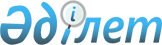 О внесении изменения в приказ Министра по инвестициям и развитию Республики Казахстан от 27 февраля 2018 года № 142 "Об утверждении перечня приоритетных видов деятельности в разрезе специальных экономических зон, соответствующих целям создания специальной экономической зоны, а также Правил включения приоритетных видов деятельности в перечень приоритетных видов деятельности в разрезе специальных экономических зон, соответствующих целям создания специальной экономической зоны"
					
			Утративший силу
			
			
		
					Приказ Министра индустрии и инфраструктурного развития Республики Казахстан от 2 декабря 2021 года № 627. Зарегистрирован в Министерстве юстиции Республики Казахстан 6 декабря 2021 года № 25557. Утратил силу приказом Министра промышленности и строительства Республики Казахстан от 22 февраля 2024 года № 72.
      Сноска. Утратил силу приказом Министра промышленности и строительства РК от 22.02.2024 № 72 (вводится в действие по истечении десяти календарных дней после дня его первого официального опубликования).
      ПРИКАЗЫВАЮ:
      1. Внести в приказ Министра по инвестициям и развитию Республики Казахстан от 27 февраля 2018 года № 142 "Об утверждении перечня приоритетных видов деятельности в разрезе специальных экономических зон, соответствующих целям создания специальной экономической зоны, а также Правил включения приоритетных видов деятельности в перечень приоритетных видов деятельности в разрезе специальных экономических зон, соответствующих целям создания специальной экономической зоны" (зарегистрирован в Реестре государственной регистрации нормативных правовых актов под № 16588) следующее изменение:
      в Перечне приоритетных видов деятельности в разрезе специальных экономических зон, соответствующих целям создания специальной экономической зоны, утвержденном указанным приказом:
      пункт 11 изложить в следующей редакции:
      "11. Специальная экономическая зона "TURKISTAN":
      1) строительство и ввод в эксплуатацию мест размещения туристов, санаторных и оздоровительных объектов при соблюдении следующих условий: строящиеся и вводимые в эксплуатацию объекты не связаны с игорным бизнесом; строительство и ввод в эксплуатацию осуществляются в соответствии с проектно-сметной документацией;
      2) строительство и ввод в эксплуатацию объектов инфраструктуры, административного и жилого комплексов в соответствии с проектно-сметной документацией;
      3) строительство и ввод в эксплуатацию больниц, поликлиник, школ, детских садов, музеев, театров, высших и средних учебных заведений, библиотек, дворцов школьников, спортивных комплексов в соответствии с проектно-сметной документацией;
      4) строительство и ввод в эксплуатацию объектов производства и переработки в соответствии с проектно-сметной документацией;
      5) производство строительных материалов;
      6) производство прочей не металлической минеральной продукции;
      7) производство готовых металлических изделий;
      8) строительство и ввод в эксплуатацию международного аэропорта города Туркестан, в том числе аэродрома, аэровокзала и взлетно-посадочных полос и иное в соответствии с проектно-сметной документацией;
      9) деятельность аэропортов;
      10) строительство жилых и нежилых зданий;
      11) предоставление услуг гостиницами и аналогичными местами для проживания;
      12) аренда и управление собственной или арендуемой недвижимостью;
      13) деятельность по организации отдыха и развлечений;
      14) комплексное обслуживание объектов;
      15) деятельность по благоустройству территорий;
      16) ремонт мебели и предметов интерьера;
      17) предоставление услуг по обеспечению питанием и напитками;
      18) ремонт электронного и оптического оборудования;
      19) другие виды деятельности в области информационных технологий и информационных систем, не включенные в другие группировки.
      Действие подпунктов 14), 15), 16), 17), 18), 19) пункта 11 распространяются только в отношении объектов здравоохранения, введенных в эксплуатацию в рамках реализации проекта государственно – частного партнерства.".
      2. Комитету индустриального развития Министерства индустрии и инфраструктурного развития Республики Казахстан в установленном законодательством порядке обеспечить:
      1) государственную регистрацию настоящего приказа в Министерстве юстиции Республики Казахстан;
      2) размещение настоящего приказа на интернет-ресурсе Министерства индустрии и инфраструктурного развития Республики Казахстан.
      3. Контроль за исполнением настоящего приказа возложить на курирующего вице-министра индустрии и инфраструктурного развития Республики Казахстан.
      4. Настоящий приказ вводится в действие по истечении десяти календарных дней после дня его первого официального опубликования.
      "СОГЛАСОВАНО"Министерство финансовРеспублики Казахстан
      "СОГЛАСОВАНО"Министерство национальной экономикиРеспублики Казахстан
					© 2012. РГП на ПХВ «Институт законодательства и правовой информации Республики Казахстан» Министерства юстиции Республики Казахстан
				
      Министр индустриии инфраструктурного развитияРеспублики Казахстан 

Б. Атамкулов
